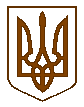 ПЕРВОМАЙСЬКА  МІСЬКА  РАДАП Р О Т О К О Л«28 »  л и п н я  2022 року   м. Первомайськ                                           31 СЕСІЇ    VIII  СКЛИКАННЯВсього обрано депутатів  -  38Зареєстровані на сесії міської ради  -   29                     (з міським головою - 30)Відсутні  - 9Згідно з частиною дванадцятою статті 46 Закону України «Про місцеве самоврядування в Україні» сесія може розглядати питання, внесені до порядку денного і приймати по них рішення.Звучить Державний Гімн України.Міський голова Олег ДЕМЧЕНКО, який є головуючим на пленарному засіданні 31 сесії міської ради, зазначив, що сьогодні вперше в історії країна відзначає День Української Державності та оголосив хвилину мовчання в знак глибокої шани всім загиблим, які віддали своє життя заради свободи і незалежності нашої держави внаслідок збройної агресії російської федерації проти України.Запрошені: депутати Миколаївської обласної ради, члени виконавчого комітету, представники правоохоронних органів, Служби безпеки України, керівники підприємств, установ, організацій, відповідальні працівники виконавчого комітету міської ради, представники засобів масової інформації.Олег Михайлович проінформував присутніх про те, що на виконання постанови Кабінету Міністрів України від 15.11.2017 року № 877, за рахунок субвенції  з державного  бюджету  було придбано  квартиру особі  з числа дітей-сиріт – ШАРАЦЬКІЙ Анні Олександрівні. Міський голова привітав громадянку ШАРАЦЬКУ та вручив їй договір купівлі-продажу і ключі від квартири.Після чого головуючий зауважив, що для подальшої роботи пленарного засідання необхідно обрати робочі органи.Надійшла пропозиція обрати до складу секретаріату депутатів міської ради  Світлану КУЧМУ та Оксану ЛЕНТОВСЬКУ.По зазначеній пропозиції проведено поіменне голосування.Підсумки поіменного голосування:«за» - 24 «проти» - 0«утримались» - 0«не голосували» - 6Пропозиція приймається.Надійшла пропозиція до складу лічильної комісії обрати депутатів міської ради – Ярославу БІЛОУС, Тетяну ДМИТРІЄВУ та Павла МАМОТЕНКА.По пропозиції проведено поіменне голосування.Підсумки поіменного голосування:«за» - 25«проти» - 0«утримались» - 0«не голосували» - 5Пропозиція приймається.Далі Олег Михайлович запросив секретаріат, депутатів міської ради Світлану КУЧМУ і Оксану ЛЕНТОВСЬКУ, та лічильну комісію, депутатів міської  ради  Ярославу БІЛОУС, Тетяну ДМИТРІЄВУ та Павла МАМОТЕНКА зайняти місця та приступити до виконання своїх обов’язків.Головуючий наголосив на тому, що необхідно затвердити порядок денний та регламент роботи пленарного засідання 31 сесії міської ради.Надійшла пропозиція:- Взяти запропонований порядок денний та регламент роботи пленарного засідання 31 сесії міської ради за основу.По пропозиції проведено поіменне голосування.Підсумки поіменного голосування:«за» - 28«проти» - 1«утримались» - 0«не голосували» - 1Пропозиція приймається.Міський голова Олег ДЕМЧЕНКО зазначив, що від постійних комісій міської ради надійшла рекомендація доповнити порядок денний такими питаннями:Про безоплатну передачу майна.По рекомендації проведено поіменне голосування.Підсумки поіменного голосування:«за» - 28«проти» - 0«утримались» - 0«не голосували» - 2Рекомендація приймається.Про надання дозволу на розроблення технічної документації із землеустрою щодо встановлення меж частини земельної ділянки, на яку поширюються права сервітуту.Ігор СОТСЬКИЙ – депутат міської ради, публічно повідомив про конфлікт інтересів із зазначеного питання.По рекомендації проведено поіменне голосування.Підсумки поіменного голосування:«за» - 27«проти» - 1«утримались» - 0«не голосували» - 2Рекомендація приймається.Про відмову у поновленні договору про встановлення особистого строкового сервітуту.По рекомендації проведено поіменне голосування.Підсумки поіменного голосування:«за» - 27«проти» - 0«утримались» - 0«не голосували» - 3Рекомендація приймається.Про внесення змін до рішення міської ради від 24.02.2022 року № 30 «Про надання у користування земельних ділянок».По рекомендації проведено поіменне голосування.Підсумки поіменного голосування:«за» - 27«проти» - 1«утримались» - 0«не голосували» - 2Рекомендація приймається.Про внесення змін до Персонального складу членів постійних комісій міської ради VІІІ скликання, затвердженого рішенням міської ради від 27.11.2020 року І пленарного засідання № 4 «Про затвердження  персонального складу постійних комісій Первомайської міської ради VІІІ скликання та обрання їх голів».По рекомендації проведено поіменне голосування.Підсумки поіменного голосування:«за» - 26«проти» - 0«утримались» - 1«не голосували» - 3Рекомендація приймається.Про передачу в оренду об’єкту нерухомого майна комунальної власності по вул. Михайла Грушевського, 1 м. Первомайськ Миколаївської області шляхом проведення аукціону та включення об’єкту  нерухомого майна комунальної власності до Переліку першого типу.По рекомендації проведено поіменне голосування.Підсумки поіменного голосування:«за» - 27«проти» - 1«утримались» - 1«не голосували» - 1Рекомендація приймається.	Далі головуючий проінформував, що від Погоджувальної ради надійшла рекомендація доповнити порядок денний питанням:	- Про припинення юридичної особи комунального підприємства Первомайської міської ради «Місто майбутнього» шляхом ліквідації.ВИСТУПИЛИ :Оксана ПАСТУШОК – голова депутатської фракції «СЛУГА НАРОДУ», наголосила на тому, що, коли вона йшла на вибори і була кандидатом на посаду Первомайського міського голови, то першою її обіцянкою для громади було ліквідувати комунальне підприємство «Місто майбутнього», адже у підприємства є лише гарна назва. Депутат зазначила, що потрібно не просто ліквідувати підприємство, а реорганізувати його шляхом приєднання до комунального підприємства Первомайської міської ради «Первомайський міський парк культури та відпочинку "Дружба народів"».  Оксана Євгенівна запропонувала доповнити порядок денний питанням :Про припинення юридичної особи комунального підприємства Первомайської міської ради «Місто майбутнього» шляхом реорганізації. Зазначене питання виступаюча запропонувала розглянути в порядку денному в і с і м н а д ц я т и м, тобто після звіту керівника КП «Місто майбутнього» про результати фінансово-господарської діяльності підприємства.Михайло МЕДВЕДЧУК – депутат міської ради, зазначив, що погоджується з рекомендацією Погоджувальної ради стосовно внесення до порядку денного проєкту рішення «Про припинення юридичної особи комунального підприємства Первомайської міської ради «Місто майбутнього» шляхом ліквідації», тому буде підтримувати саме такий проєкт рішення. Михайло Анатолійович зауважив, що у кожного депутата є право запропонувати свій проєкт рішення і подати на розгляд ради. Але, як секретар міської ради, продовжив депутат, він повинен констатувати факт неналежного подання проєкту рішення, запропонованого Оксаною ПАСТУШОК, адже відсутні публічність та відповідність Регламенту. Євген ДИРДІН – депутат міської ради, наголосив, що потрібно дотримуватись Регламенту щодо відведеного часу для виступаючих та підкреслив, що Михайло МЕДВЕДЧУК згідно з розпорядженням міського голови увільнений від виконання посадових обов’язків секретаря Первомайської міської ради і не працює, як секретар ради, з депутатським корпусом.Далі Євген Михайлович зауважив, що після ознайомлення з проєктом рішення від Погоджувальної ради, їх фракція має право внести свій проєкт рішення, кращий, на їх погляд, ніж той, який пропонується від Погоджувальної ради.Після виступів головуючий поставив на голосування рекомендацію Погоджувальної ради  -  доповнити порядок денний питанням: - Про припинення юридичної особи комунального підприємства Первомайської міської ради «Місто майбутнього» шляхом ліквідації.По рекомендації проведено поіменне голосування.Підсумки поіменного голосування:«за» - 2«проти» - 1«утримались» - 3«не голосували» - 24Рекомендація не приймається.Далі Олег Михайлович запропонував проголосувати за пропозицію Оксани ПАСТУШОК щодо внесення до порядку денного питання:- Про припинення юридичної особи комунального підприємства Первомайської міської ради «Місто майбутнього» шляхом реорганізації. Ігор СОТСЬКИЙ – депутат міської ради, публічно повідомив про конфлікт інтересів із зазначеного питання і про те, що він не буде брати участі у розгляді та прийнятті рішення.По рекомендації проведено поіменне голосування.Підсумки поіменного голосування:«за» - 19«проти» - 2«утримались» - 5«не голосували» - 4Рекомендація приймається. (Процедурне питання)Михайло МЕДВЕДЧУК – депутат міської ради, наголосив, що, як на його думку, відбулося порушення законодавства лічильною комісією, яка оголосила про включення до порядку денного проєкту рішення «Про припинення юридичної особи комунального підприємства Первомайської міської ради «Місто майбутнього» шляхом реорганізації». Михайло Анатолійович зауважив, що зазначене вище питання не є процедурним, так як згідно зі статтею 68 Регламенту Первомайської міської ради VIII скликання, процедурними вважаються питання, що стосуються визначення способу їх розгляду на засіданні. Далі депутат звернув увагу на те, що  всі проєкти рішень повинні попередньо пройти юридичну експертизу на предмет дотримання законодавства в управлінні юридичної, кадрової та мобілізаційно-оборонної роботи апарату виконавчого комітету міської ради та розглядатися на постійних комісіях міської ради. Після чого Михайло МЕДВЕДЧУК звернувся до головуючого з проханням надати доручення юридичному відділу управління юридичної, кадрової та мобілізаційно-оборонної роботи апарату виконавчого комітету міської ради визначити законність внесення зазначеного питання до порядку денного та чи відноситься воно до процедурних питань. Ігор СОТСЬКИЙ – депутат міської ради, нагадав депутатському корпусу про те, що на початку кожного пленарного засідання обирається  лічильна комісія, яка здійснює підрахунок голосів за допомогою системи «Рада Голос» та оголошує результати голосування. Ігор Вікторович звернувся до головуючого з пропозицією доручити лічильній комісії спільно з юридичним відділом управління юридичної, кадрової та мобілізаційно-оборонної роботи апарату виконавчого комітету міської ради визначитись чи вважається процедурним питанням внесення до порядку денного проєкту рішення «Про припинення юридичної особи комунального підприємства Первомайської міської ради «Місто майбутнього» шляхом реорганізації». Міський голова надав доручення лічильній комісії спільно з юридичним відділом управління юридичної, кадрової та мобілізаційно-оборонної роботи апарату виконавчого комітету міської ради визначитись чи вважається зазначене вище питання процедурним.(Оголошена перерва на 5 хвилин).Тетяна ДМИТРІЄВА – голова лічильної комісії, проінформувала, що згідно зі статтею 68 Регламенту Первомайської міської ради VIII скликання, процедурними питаннями вважаються питання, що стосуються визначення способу розгляду питань на засіданні, а також зазначені в Регламенті, як такі. Враховуючи обґрунтування юридичного відділу, лічильна комісія дійшла висновку, що питання «Про припинення юридичної особи комунального підприємства Первомайської міської ради «Місто майбутнього» шляхом реорганізації» є процедурним. Отже, зазначене вище питання внесене до порядку денного більшістю голосів депутатів від присутніх на пленарному засіданні.Під час голосування за внесення до порядку денного проєкту рішення у сесійні залі було зареєстрованих 28 депутатів Первомайської міської ради та міський голова. (Результати поіменного голосування додаються).Після чого Олег Михайлович поставив на голосування пропозицію Оксани Євгенівни -  проєкт рішення «Про припинення юридичної особи комунального підприємства Первомайської міської ради «Місто майбутнього» шляхом реорганізації»  розглянути в порядку денному в і с і м н а д ц я т и м, тобто після звіту керівника КП «Місто майбутнього» про результати фінансово-господарської діяльності підприємства.По рекомендації проведено поіменне голосування.Підсумки поіменного голосування:«за» - 26«проти» - 1«утримались» - 3«не голосували» - 0Рекомендація приймається.Надійшла пропозиція порядок денний та регламент роботи пленарного засідання 31 сесії міської ради затвердити в цілому.По зазначеній пропозиції проведено поіменне голосування.Підсумки поіменного голосування:«за» - 29	«проти» - 1«утримались» - 0«не голосували» - 0ВИРІШИЛИ: порядок денний та регламент роботи  пленарного засідання                        31 сесії міської ради затвердити в цілому.До порядку денного пленарного засідання міської ради внесені питання:Про внесення змін до рішення міської ради від 23.12.2021 року № 11                    «Про затвердження Переліку адміністративних послуг, що надаються через відділ «Центр надання адміністративних послуг» управління адміністративних послуг та реєстрації апарату виконавчого комітету міської ради». Про внесення змін до рішення міської ради від 25.04.2019 року № 13                     «Про затвердження Правил благоустрою території міста Первомайська».Про внесення змін до рішення міської ради від 30.09.2021 року № 33                              «Про затвердження Програми реформування та розвитку житлово-комунального господарства Первомайської міської територіальної громади на 2022-2024 роки».Про звіт начальника відділу внутрішнього аудиту апарату виконавчого комітету міської ради.Про надання згоди на безоплатне прийняття до комунальної власності Первомайської міської територіальної громади станції супутникового зв’язку.Про створення тимчасової контрольної комісії Первомайської міської ради.Про Порядок спорудження пам’ятників, встановлення пам’ятних знаків, меморіальних дощок на території Первомайської міської територіальної громади.Про затвердження Положення про порядок присвоєння (перейменування) юридичним особам, майно яких перебуває у власності територіальної громади, об’єктам топоніміки, розташованих на території Первомайської міської територіальної громади, імен (псевдонімів) фізичних осіб, ювілейних та святкових дат, назв і дат історичних подій та затвердження Положення про постійно діючу комісію з питань найменування та перейменування об’єктів топоніміки при виконавчому комітеті Первомайської міської ради.Про встановлення пам’ятника місцевого значення загиблим дітям України унаслідок російської агресії.Про затвердження Положення про оренду майна комунальної власності Первомайської міської територіальної громади.Про внесення змін до рішення міської ради від 29.07.2021 року               № 31 «Про затвердження Положення про порядок списання об’єктів комунальної власності Первомайської міської територіальної громади».Про заміну сторони договорів оренди землі та зміну істотних умов договорів оренди земельних ділянок.Про передачу в оренду об’єктів  нерухомого майна комунальної власності без проведення аукціону  та   включення до Переліку другого типу. Про  передачу  в оренду об’єкту  нерухомого майна по вул. Івана Виговського, 1 м. Первомайськ Миколаївської області шляхом  проведення аукціону та включення об’єкту  нерухомого майна комунальної власності до Переліку першого типу. Про набуття права постійного користування землею. Про звіт керівника КП «Первомайська друкарня» про результати фінансово-господарської діяльності підприємства.Про звіт керівника КП«Місто майбутнього» про результати фінансово-господарської діяльності підприємства.Про припинення юридичної особи комунального підприємства Первомайської міської ради «Місто майбутнього» шляхом реорганізації.Про звіт керівника КП«Управління пасажирських перевезень» про результати фінансово-господарської діяльності підприємства.Про звіт керівника КП «Первомайське міжміське бюро технічної інвентаризації» про результати фінансово-господарської діяльності підприємства.Про звіт керівника КП«Архітектурно-планувальне бюро» про результати фінансово-господарської діяльності підприємства.Про звіт керівника КП«Орлик» про результати фінансово-господарської діяльності підприємства.Про заслуховування звіту керівника КП «Флора» про результати фінансово-господарської діяльності підприємства.Про безоплатну передачу майна.Про надання дозволу на розроблення технічної документації із землеустрою щодо встановлення меж частини земельної ділянки, на яку поширюються права сервітуту.Про відмову у поновленні договору про встановлення особистого строкового сервітуту.Про внесення змін до рішення міської ради від 24.02.2022 року              № 30 «Про надання у користування земельних ділянок».Про внесення змін до Персонального складу членів постійних комісій міської ради VІІІ скликання, затвердженого рішенням  міської ради від 27.11.2020 року І пленарного засідання № 4 «Про затвердження  персонального складу  постійних  комісій Первомайської  міської  ради  VІІІ скликання та обрання їх голів».Про передачу в оренду об’єкту нерухомого майна комунальної власності по вул. Михайла Грушевського, 1 м. Первомайськ Миколаївської області шляхом  проведення аукціону та включення об’єкту нерухомого майна комунальної власності до Переліку першого типу.1. СЛУХАЛИ: Про внесення змін до рішення міської ради від 23.12.2021 року № 11 «Про затвердження Переліку адміністративних послуг, що надаються через відділ «Центр надання адміністративних послуг» управління адміністративних послуг та реєстрації апарату виконавчого комітету міської ради».Доповідач: Ірина СКУЛМЕ – начальник відділу «Центр надання адміністративних послуг» управління адміністративних послуг та реєстрації апарату виконавчого комітету міської радиНадійшла пропозиція:- Затвердити запропонований проєкт рішення. Проведено поіменне голосування.Підсумки поіменного голосування:«за» - 29	«проти» - 0«утримались» - 0«не голосували» - 1ВИРІШИЛИ: затвердити запропонований проєкт рішення.                        (Рішення № 1 та результати поіменного голосування додаються).2. СЛУХАЛИ: Про внесення змін до рішення міської ради від 25.04.2019 року № 13 «Про затвердження Правил благоустрою території міста Первомайська».Доповідач: Тетяна ТРОЯН – заступник начальника управління житлово-комунального господарства міської радиОксана ПАСТУШОК – депутат міської ради, зазначила, що у проєкті рішення не вказані місця для вигулу тварин, тому проєкт необхідно доопрацювати та винести на слідуюче засідання міської ради.Ігор СОТСЬКИЙ – депутат міської ради, погодився та зауважив, що, дійсно, потрібно визначитись з облаштуванням території для вигулу тварин.Надійшла пропозиція:- Затвердити запропонований проєкт рішення. Проведено поіменне голосування.Підсумки поіменного голосування:«за» - 1	«проти» - 0«утримались» - 2 «не голосували» - 27ВИРІШИЛИ: рішення не прийнято, так як не набрало необхідної кількості                        голосів. (Результати поіменного голосування додаються).3. СЛУХАЛИ: Про внесення змін до рішення міської ради від 30.09.2021 року            № 33 «Про затвердження Програми реформування та розвитку житлово-комунального господарства Первомайської міської територіальної громади на 2022-2024 роки».Доповідач: Тетяна ТРОЯН – заступник начальника управління житлово-комунального господарства міської радиНадійшла пропозиція:- Затвердити запропонований проєкт рішення. Проведено поіменне голосування.Підсумки поіменного голосування:«за» - одностайноВИРІШИЛИ: затвердити запропонований проєкт рішення.              (Рішення № 2 та результати поіменного голосування додаються).4. СЛУХАЛИ: Про звіт начальника відділу внутрішнього аудиту апарату виконавчого комітету міської ради.ДОПОВІДАЧ: Інна ОСТАПЕНКО – начальник відділу внутрішнього аудиту апарату виконавчого комітету міської радиІнна ОСТАПЕНКО – доповідач із зазначеного питання, прозвітувала щодо діяльності відділу  внутрішнього аудиту апарату виконавчого комітету міської ради. У своєму виступі Інна Миколаївна акцентувала увагу на питаннях щодо здійснення :- перевірки Комунального Підприємства «Житло» та Комунального Підприємства «Житло плюс»; - перевірки Управління освіти Первомайської міської ради щодо стану харчування в підпорядкованих закладах. Одним із ключових питань, що підлягало перевірці, було проведення процедури закупівлі продуктів харчування;позапланового фінансового аудиту комунального некомерційного підприємства «Первомайська центральна багатопрофільна лікарня»  за  період  з 01.01.2018 року до 31.05.2021 року.Далі в обговоренні зазначеного питання взяли участь депутати міської ради: Євген ДИРДІН, Світлана КУЧМА та Галина ОСТАПЕНКО.Євген ДИРДІН – депутат міської ради, зауважив, що звіт Інни ОСТАПЕНКО не є об'єктивним та не відображає реальної картини подій, адже з моменту його проведення минув, майже, рік і нічого не змінилося. Депутат зупинився на укладенні договорів з постачання продуктів харчування між управлінням освіти та ТОВ «М’ясницький двір» та наголосив, що в наявності договорів на придбання продуктів харчування з іншими постачальниками не було виявлено.  Фактично, за словами Євгена ДИРДІНА,  у торгах брало участь лише 2 учасники, в усіх закупівлях визначено переможцем ТОВ «М’ясницький двір» і  під час проведення аукціонів не відбувалася конкуренція щодо зниження цін на закупівлі. У ТОВ «М’ясницький двір» первинна пропозиція майже завжди була нижчою за пропозицію конкурента, тобто була відсутня боротьба щодо перемоги у цих торгах. Виступаючий зазначив, що протягом періоду з 01.01.2020 року до 01.08.2021 року продукти харчування управлінням освіти зберігалися в приміщеннях ТОВ «М’ясницький двір» без оформлення договірних відносин, а це є порушенням частини 1 статті 917 Цивільного кодексу України. Євген Михайлович підкреслив, що замовник, а саме, управління освіти має сплачувати за продукти харчування протягом 60 днів після їх отримання за фактом постачання, а не наперед. Далі депутат навів приклади заключення договорів на постачання продуктів харчування у Кривоозерському районі та підкреслив, що з метою економії бюджетних коштів при формуванні залишків продуктів харчування потрібно враховувати фактичну потребу продуктів харчування, постійно проводити моніторинг цін при проведенні закупівель та розраховувати очікувану вартість предмету закупівлі, виходячи з фактичних цін на час проведення тендерних процедур.Підсумовуючи вище зазначене, Євген ДИРДІН зауважив, що в  пункті першому звіту відділу внутрішнього аудиту апарату виконавчого комітету міської ради матеріали проведеної перевірки КП «Житло» та КП «Житло плюс» передані до правоохоронних органів та запитав Інну  ОСТАПЕНКО, чому за результатами аудиту в управлінні освіти матеріали цієї перевірки теж не передані до правоохоронних органів?  		Надається доручення відділу внутрішнього аудиту апарату виконавчого комітету міської ради матеріали перевірки Управління освіти Первомайської міської ради направити до правоохоронних органів для надання правової оцінки.Надійшла пропозиція:- Затвердити запропонований проєкт рішення. Проведено поіменне голосування.Підсумки поіменного голосування:«за» - 15	«проти» - 0«утримались» - 1«не голосували» - 14ВИРІШИЛИ: рішення не прийнято, так як не набрало необхідної кількості                        голосів. (Результати поіменного голосування додаються).5. СЛУХАЛИ: 	Про надання згоди на безоплатне прийняття до комунальної власності Первомайської міської територіальної громади станції супутникового зв’язку.ДОПОВІДАЧ: Віктор ГОТКА -  головний лікар КНП «Первомайська центральна районна лікарня» Первомайської міської радиНадійшла пропозиція :- Затвердити запропонований проєкт рішення. Проведено поіменне голосування.Підсумки поіменного голосування:«за» - 28	«проти» - 0«утримались» - 0«не голосували» - 2ВИРІШИЛИ: затвердити запропонований проєкт рішення.              (Рішення № 3 та результати поіменного голосування додаються).6. СЛУХАЛИ: 	Про створення тимчасової контрольної комісії Первомайської міської ради.ДОПОВІДАЧ: Євген ДИРДІН – депутат Первомайської міської радиНадійшла пропозиція:- Взяти запропонований проєкт рішення за основу.Проведено поіменне голосування.Підсумки поіменного голосування:«за» - 27«проти» - 0«утримались» - 0«не голосували» - 3Пропозиція приймається.Міський голова Олег ДЕМЧЕНКО зазначив, що від постійної комісії міської ради з питань охорони здоров’я, освіти, науки, культури, молоді, спорту та туризму, соціального захисту, мови, прав національних меншин, гендерної рівності, материнства та дитинства надійшла рекомендація:- увести до складу тимчасової контрольної комісії Первомайської міської ради МАМОТЕНКА Павла Сергійовича – депутата міської ради.Павло МАМОТЕНКО – депутат міської ради, публічно повідомив про конфлікт інтересів із зазначеного питання.По рекомендації проведено поіменне голосування        Підсумки поіменного голосування:        «за» - 27        «проти» - 0        «утримались» - 0         «не голосували» - 3Рекомендація приймається.		Після обговорення проведено поіменне голосування.          Підсумки поіменного голосування:«за» - 27        «проти» - 0        «утримались» - 0         «не голосували» - 3ВИРІШИЛИ: затвердити запропонований проєкт рішення в цілому.             (Рішення № 4 та результати поіменного голосування додаються).7. СЛУХАЛИ: Про Порядок спорудження пам’ятників, встановлення пам’ятних знаків, меморіальних дощок на території Первомайської міської територіальної громади. ДОПОВІДАЧ: Лариса КОРЧЕВНА – виконуюча обов’язки  начальника відділу                          містобудування та архітектури виконавчого комітету Первомайської міської радиНадійшла пропозиція:- Затвердити запропонований проєкт рішення. Проведено поіменне голосування.Підсумки поіменного голосування:«за» - 26	«проти» - 0«утримались» - 0«не голосували» - 4ВИРІШИЛИ: затвердити запропонований проєкт рішення.              (Рішення № 5 та результати поіменного голосування додаються).8. СЛУХАЛИ: 	Про затвердження Положення про порядок присвоєння (перейменування) юридичним особам, майно яких перебуває у власності територіальної громади, об’єктам топоніміки, розташованих на території Первомайської міської територіальної громади, імен (псевдонімів) фізичних осіб, ювілейних та святкових дат, назв і дат історичних подій та затвердження Положення про постійно діючу комісію з питань найменування та перейменування об’єктів топоніміки при виконавчому комітеті Первомайської міської ради. Доповідач: Лариса КОРЧЕВНА - виконуюча обов’язки  начальника відділу                          містобудування та архітектури виконавчого комітету Первомайської міської радиНадійшла пропозиція:- Затвердити запропонований проєкт рішення. Проведено поіменне голосування.Підсумки поіменного голосування:«за» - 26	«проти» - 0«утримались» - 0«не голосували» - 4ВИРІШИЛИ: затвердити запропонований проєкт рішення.                        (Рішення № 6 та результати поіменного голосування додаються).9. СЛУХАЛИ: 	Про встановлення пам’ятника місцевого значення загиблим дітям України унаслідок російської агресії.Доповідач: Лариса КОРЧЕВНА - виконуюча обов’язки  начальника відділу                          містобудування та архітектури виконавчого комітету Первомайської міської радиНадійшла пропозиція:- Затвердити запропонований проєкт рішення. Проведено поіменне голосування.Підсумки поіменного голосування:«за» - 28	«проти» - 0«утримались» - 0«не голосували» - 2ВИРІШИЛИ: затвердити запропонований проєкт рішення.                        (Рішення № 7 та результати поіменного голосування додаються).10. СЛУХАЛИ: 	Про затвердження Положення про оренду майна комунальної власності Первомайської міської територіальної громади.Доповідач: Олена АРТЕМ’ЄВА - виконуюча обов’язки начальника управління комунальної власності та земельних відносин міської радиНадійшла пропозиція :- Затвердити запропонований проєкт рішення. Проведено поіменне голосування.Підсумки поіменного голосування:«за» - 27	«проти» - 0«утримались» - 0«не голосували» - 3ВИРІШИЛИ: затвердити запропонований проєкт рішення.                       (Рішення № 8  та результати поіменного голосування додаються).11. СЛУХАЛИ: 	Про внесення змін до рішення міської ради від 29.07.2021 року         № 31 «Про затвердження Положення про порядок списання об’єктів комунальної власності Первомайської міської територіальної громади».Доповідач: Олена АРТЕМ’ЄВА - виконуюча обов’язки начальника управління комунальної власності та земельних відносин міської радиНадійшла пропозиція:- Затвердити запропонований проєкт рішення. Проведено поіменне голосування.Підсумки поіменного голосування:«за» - 27	«проти» - 0«утримались» - 0«не голосували» - 3ВИРІШИЛИ: затвердити запропонований проєкт рішення.                        (Рішення № 9 та результати поіменного голосування додаються).12. СЛУХАЛИ: Про заміну сторони договорів оренди землі та зміну істотних умов договорів оренди земельних ділянок.Доповідач: Олена АРТЕМ’ЄВА - виконуюча обов’язки начальника управління комунальної власності та земельних відносин міської радиНадійшла пропозиція:- Затвердити запропонований проєкт рішення. Проведено поіменне голосування.Підсумки поіменного голосування:«за» - 29	«проти» - 0«утримались» - 0«не голосували» - 1ВИРІШИЛИ: затвердити запропонований проєкт рішення.                        (Рішення № 10 та результати поіменного голосування додаються).13. СЛУХАЛИ: Про передачу в оренду об’єктів нерухомого майна комунальної власності без проведення аукціону та включення до Переліку другого типу.Доповідач: Олена АРТЕМ’ЄВА - виконуюча обов’язки начальника управління комунальної власності та земельних відносин міської радиНадійшла пропозиція:- Затвердити запропонований проєкт рішення. Проведено поіменне голосування.Підсумки поіменного голосування:«за» - 29	«проти» - 0«утримались» - 0«не голосували» - 1ВИРІШИЛИ: затвердити запропонований проєкт рішення.                        (Рішення № 11 та результати поіменного голосування додаються).14. СЛУХАЛИ: 	Про передачу в оренду об’єкту  нерухомого майна по вул. Івана Виговського, 1 м.Первомайськ Миколаївської області шляхом  проведення аукціону та включення об’єкту нерухомого майна комунальної власності до Переліку першого типу.Доповідач: Олена АРТЕМ’ЄВА - виконуюча обов’язки начальника управління комунальної власності та земельних відносин міської радиНадійшла пропозиція :- Затвердити запропонований проєкт рішення. Проведено поіменне голосування.Підсумки поіменного голосування:«за» - 28	«проти» - 0«утримались» - 0«не голосували» - 2ВИРІШИЛИ: затвердити запропонований проєкт рішення.                        (Рішення № 12 та результати поіменного голосування додаються).15. СЛУХАЛИ: Про набуття права постійного користування землею.Доповідач: Олена АРТЕМ’ЄВА - виконуюча обов’язки начальника управління комунальної власності та земельних відносин міської радиНадійшла пропозиція :- Затвердити запропонований проєкт рішення. Проведено поіменне голосування.Підсумки поіменного голосування:«за» - 29	«проти» - 0«утримались» - 0«не голосували» - 1ВИРІШИЛИ: затвердити запропонований проєкт рішення.                        (Рішення № 13 та результати поіменного голосування додаються).16. СЛУХАЛИ: Про звіт керівника КП «Первомайська друкарня» про результати фінансово-господарської діяльності підприємства.Доповідач: Олексій МОЛДОВАН - директор КП «Первомайська друкарня»Надійшла пропозиція:- Затвердити запропонований проєкт рішення. Проведено поіменне голосування.Підсумки поіменного голосування:«за» - 29	«проти» - 0«утримались» - 0«не голосували» - 1ВИРІШИЛИ: затвердити запропонований проєкт рішення.                        (Рішення № 14 та результати поіменного голосування додаються).17. СЛУХАЛИ: Про звіт керівника КП «Місто майбутнього» про результати фінансово-господарської діяльності підприємства.Доповідач: Андрій ПРИХОДЬКО – директор КП «Місто майбутньогоНадійшла пропозиція:- Взяти запропонований проєкт рішення за основу.Проведено поіменне голосування.Підсумки поіменного голосування:«за» - 25«проти» - 1«утримались» - 0«не голосували» - 4Пропозиція приймається.Оксана ПАСТУШОК – депутат міської ради, внесла пропозицію :у пункті 1 проєкту рішення щодо звіту керівника Комунального Підприємства «Місто майбутнього» – Андрія ПРИХОДЬКА про результати фінансово-господарської діяльності підприємства, замінити вираз з «взяти до відома» на «визнати незадовільним».По пропозиції проведено поіменне голосування        Підсумки поіменного голосування:        «за» - 20        «проти» - 2        «утримались» - 1        «не голосували» - 7Пропозиція приймається.		Після обговорення проведено поіменне голосування.          Підсумки поіменного голосування:«за» - 22        «проти» - 2        «утримались» - 0         «не голосували» - 6ВИРІШИЛИ: затвердити запропонований проєкт рішення в цілому.                        (Рішення № 15 та результати поіменного голосування додаються).18. СЛУХАЛИ: Про припинення юридичної особи комунального підприємства Первомайської міської ради «Місто майбутнього» шляхом реорганізації.Доповідач: Оксана ПАСТУШОК – голова депутатської фракції                         «СЛУГА НАРОДУ»Ігор СОТСЬКИЙ – депутат міської ради, публічно повідомив про конфлікт інтересів із зазначеного питання.Надійшла пропозиція:- Взяти запропонований проєкт рішення за основу.Проведено поіменне голосування.Підсумки поіменного голосування:«за» - 25«проти» - 0«утримались» - 0«не голосували» - 5Пропозиція приймається.Від депутатського корпусу надійшла рекомендація:- до складу комісії з припинення шляхом реорганізації Комунального Підприємства Первомайської міської ради «Місто майбутнього» включити депутатів міської ради: Ярославу БІЛОУС, Олега ГОРІЦИНА, Олександра КІНЖАЛОВА та Тетяну УШКАРЬОВУ.Ярослава БІЛОУС – депутат міської ради, публічно повідомила про конфлікт інтересів із зазначеного питання.Олег ГОРІЦИН – депутат міської ради, публічно повідомив про конфлікт інтересів із зазначеного питання.Олександр КІНЖАЛОВ – депутат міської ради, публічно повідомив про конфлікт інтересів із зазначеного питання.Тетяна УШКАРЬОВА – депутат міської ради, публічно повідомила про конфлікт інтересів із зазначеного питання.По рекомендації проведено поіменне голосування        Підсумки поіменного голосування:        «за» - 24        «проти» - 0        «утримались» - 0        «не голосували» - 6Рекомендація приймається.		Після обговорення проведено поіменне голосування.          Підсумки поіменного голосування:«за» - 23        «проти» - 0        «утримались» - 1        «не голосували» - 6ВИРІШИЛИ: затвердити запропонований проєкт рішення в цілому.                        (Рішення № 16 та результати поіменного голосування додаються).19. СЛУХАЛИ: Про звіт керівника КП «Управління пасажирських перевезень» про результати фінансово-господарської діяльності підприємства.Доповідач: Світлана МІХНО – виконуюча обов’язки начальника КП «Управління пасажирських перевезень»Надійшла пропозиція:- Затвердити запропонований проєкт рішення. Проведено поіменне голосування.Підсумки поіменного голосування:«за» - 28	«проти» - 0«утримались» - 0«не голосували» - 2ВИРІШИЛИ: затвердити запропонований проєкт рішення.                        (Рішення № 17 та результати поіменного голосування додаються).20. СЛУХАЛИ: 	Про звіт керівника КП «Первомайське міжміське бюро технічної інвентаризації» про результати фінансово-господарської діяльності підприємства.Доповідач: Ольга МАР’ЯН - начальник КП «Первомайське міжміське бюро технічної інвентаризації»Надійшла пропозиція:- Затвердити запропонований проєкт рішення. Проведено поіменне голосування.Підсумки поіменного голосування:«за» - 26	«проти» - 0«утримались» - 1«не голосували» - 3ВИРІШИЛИ: затвердити запропонований проєкт рішення.                        (Рішення № 18 та результати поіменного голосування додаються).21. СЛУХАЛИ: Про звіт керівника КП «Архітектурно-планувальне бюро» про результати фінансово-господарської діяльності підприємства.     Доповідач: Наталія КАЛКУТІНА - виконуюча обов’язки начальникаКП «Архітектурно-планувальне бюро»Надійшла пропозиція:- Затвердити запропонований проєкт рішення. Проведено поіменне голосування.Підсумки поіменного голосування:«за» - 28	«проти» - 0«утримались» - 1«не голосували» - 1ВИРІШИЛИ: затвердити запропонований проєкт рішення.                        (Рішення № 19 та результати поіменного голосування додаються).22. СЛУХАЛИ: Про звіт керівника КП «Орлик» про результати фінансово-господарської діяльності підприємства.Доповідач: Анжела ЩЕДРОВА - директор КП «Орлик»Надійшла пропозиція:- Взяти запропонований проєкт рішення за основу.Проведено поіменне голосування.Підсумки поіменного голосування:«за» - 27«проти» - 0«утримались» - 0«не голосували» - 3Пропозиція приймається.Євген ДИРДІН – депутат міської ради, запропонував :доповнити проєкт рішення пунктом 2 щодо визнання роботи Комунального Підприємства «Орлик» незадовільною, з послідуючою зміною нумерації.По рекомендації проведено поіменне голосування        Підсумки поіменного голосування:        «за» - 19        «проти» - 0        «утримались» - 2        «не голосували» - 9Рекомендація не приймається.		Після обговорення проведено поіменне голосування.          Підсумки поіменного голосування:«за» - 16        «проти» - 1        «утримались» - 4        «не голосували» - 9ВИРІШИЛИ: рішення не прийнято, так як не набрало необхідної кількості                        голосів. (Результати поіменного голосування додаються).23. СЛУХАЛИ: Про заслуховування звіту керівника КП «Флора» про результати фінансово-господарської діяльності підприємства.Доповідач: Артем ГУЛІВЕЦЬ – директор комунального підприємства                         «Флора»Надійшла пропозиція:- Затвердити запропонований проєкт рішення. Проведено поіменне голосування.Підсумки поіменного голосування:«за» - 25	«проти» - 0«утримались» - 0«не голосували» - 5ВИРІШИЛИ: затвердити запропонований проєкт рішення.                        (Рішення № 20 та результати поіменного голосування додаються).24. СЛУХАЛИ: Про безоплатну передачу майна.Доповідач: Ольга КОЛЕСНІЧЕНКО – начальник управління соціального захисту населення Первомайської міської радиНадійшла пропозиція:- Затвердити запропонований проєкт рішення. Проведено поіменне голосування.Підсумки поіменного голосування:«за» - 29	«проти» - 0«утримались» - 0«не голосували» - 1ВИРІШИЛИ: затвердити запропонований проєкт рішення.                        (Рішення № 21 та результати поіменного голосування додаються).25. СЛУХАЛИ: Про надання дозволу на розроблення технічної документації із землеустрою щодо встановлення меж частини земельної ділянки, на яку поширюються права сервітуту.Доповідач: Олена АРТЕМ’ЄВА - виконуюча обов’язки начальника управління комунальної власності та земельних відносин міської радиІгор СОТСЬКИЙ – депутат міської ради, публічно повідомив про конфлікт інтересів із зазначеного питання.Надійшла пропозиція :- Затвердити запропонований проєкт рішення. Проведено поіменне голосування.Підсумки поіменного голосування:«за» - 27	«проти» - 0«утримались» - 0«не голосували» - 3ВИРІШИЛИ: затвердити запропонований проєкт рішення.                        (Рішення № 22 та результати поіменного голосування додаються).26. СЛУХАЛИ: Про відмову у поновленні договору про встановлення особистого строкового сервітуту.Доповідач: Олена АРТЕМ’ЄВА - виконуюча обов’язки начальника управління комунальної власності та земельних відносин міської радиНадійшла пропозиція:- Затвердити запропонований проєкт рішення. Проведено поіменне голосування.Підсумки поіменного голосування:«за» - 26	«проти» - 0«утримались» - 0«не голосували» - 4ВИРІШИЛИ: затвердити запропонований проєкт рішення.                        (Рішення № 23 та результати поіменного голосування додаються).27. СЛУХАЛИ: Про внесення змін до рішення міської ради від 24.02.2022 року № 30 «Про надання у користування земельних ділянок».Доповідач: Олена АРТЕМ’ЄВА - виконуюча обов’язки начальника управління комунальної власності та земельних відносин міської радиНадійшла пропозиція:- Затвердити запропонований проєкт рішення. Проведено поіменне голосування.Підсумки поіменного голосування:«за» - 23	«проти» - 0«утримались» - 1«не голосували» - 6ВИРІШИЛИ: затвердити запропонований проєкт рішення.                        (Рішення № 24 та результати поіменного голосування додаються).28. СЛУХАЛИ: Про внесення змін до Персонального складу членів постійних комісій міської ради VІІІ скликання, затвердженого рішенням міської ради від 27.11.2020 року І пленарного засідання № 4 «Про затвердження персонального складу постійних комісій Первомайської міської ради VІІІ скликання та обрання їх голів».ДоповідачІ: Тимур ГЛУШКО та Тетяна УШКАРЬОВА – депутати  Первомайської міської радиVIII скликанняНадійшла пропозиція:- Взяти запропонований проєкт рішення за основу.Проведено поіменне голосування.Підсумки поіменного голосування:«за» - 27«проти» - 0«утримались» - 0«не голосували» - 3Пропозиція приймається.Головуючий зазначив, що, враховуючи зауваження юридичного відділу управління юридичної, кадрової та мобілізаційно-оборонної роботи апарату виконавчого комітету міської ради від постійної комісії міської ради з питань бюджету та фінансів, планування соціально-економічного розвитку, інвестицій, торгівлі, послуг та розвитку підприємництва надійшла рекомендація:- вилучити з проєкту рішення підпункт 1.2.2 щодо виведення зі складу постійної комісії міської ради з питань етики, регламенту, законності, запобігання корупції та врегулювання конфлікту інтересів, міжнародного співробітництва, взаємодії з органами державної влади та місцевого самоврядування, інформаційної і регуляторної політики та розвитку територій громади депутата міської ради - БАРСЬКОГО Василя Васильовича. По рекомендації проведено поіменне голосування        Підсумки поіменного голосування:        «за» - 26        «проти» - 0        «утримались» - 1        «не голосували» - 3Рекомендація приймається.		Після обговорення проведено поіменне голосування.          Підсумки поіменного голосування:«за» - 26        «проти» - 0        «утримались» - 0        «не голосували» - 4ВИРІШИЛИ: затвердити запропонований проєкт рішення в цілому.                        (Рішення № 25 та результати поіменного голосування додаються).29. СЛУХАЛИ: Про передачу в оренду об’єкту нерухомого майна комунальної власності по вул. Михайла Грушевського, 1 м. Первомайськ Миколаївської області шляхом проведення аукціону та включення об’єкту  нерухомого майна комунальної власності до Переліку першого типу.Доповідач: Олена АРТЕМ’ЄВА - виконуюча обов’язки начальника управління комунальної власності та земельних відносин міської радиНадійшла пропозиція:- Затвердити запропонований проєкт рішення. Проведено поіменне голосування.Підсумки поіменного голосування:«за» - 26	«проти» - 0«утримались» - 0«не голосували» - 4ВИРІШИЛИ: затвердити запропонований проєкт рішення.                        (Рішення № 26 та результати поіменного голосування додаються).Міський голова Олег ДЕМЧЕНКО зазначив, що питання порядку денного розглянуті та закрив 31 чергову сесію Первомайської міської ради             VIII скликання.Звучить Державний  Гімн України.                                                  Пленарне засідання 31 чергової сесії міської ради закінчило свою роботу об 12 год. 45 хв.Міський голова                                                                               Олег ДЕМЧЕНКООльга АРАЧКОВСЬКАЄлизавета ГУЗЕНКО